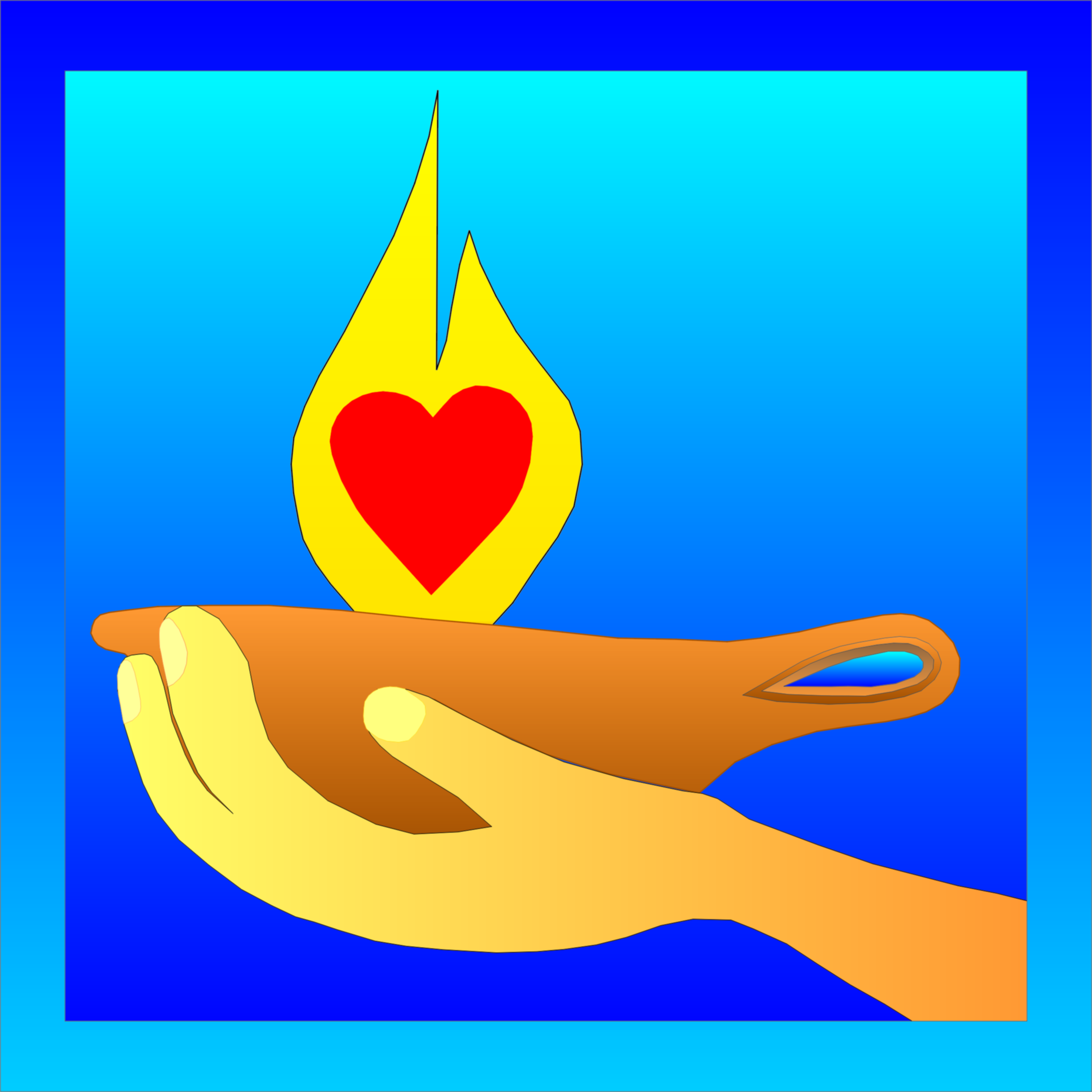 Zespół ds. Podstawowej Opieki Zdrowotnej działający przy Okręgowej Izbie Pielęgniarek i Położnych w Opoluwraz Konsultantem Wojewódzkim w dziedzinie pielęgniarstwa rodzinnegos e r d e c z n i e   z a p r a s z a j ą do udziału w bezpłatnym szkoleniu dla pielęgniarek podstawowej opieki zdrowotnej.Termin szkolenia: 24 listopada 2014 r. (poniedziałek)Miejsce:  sala konferencyjna  Opolskiego Centrum Onkologii w Opolu przy ulicy ul. Katowickiej 66A.Program:09.30 - 10.30  Rejestracja uczestników.10.30 - 10.35    Rozpoczęcie szkolenia.10.35 - 11.20     ,,Uniwersalna i ponadczasowa postawa życia Hanny Chrzanowskiej, prekursorki pielęgniarstwa rodzinnego”  	Tadeusz Wadas, Wiceprzewodniczący Małopolskiej Okręgowej Izby Pielęgniarek i Położnych w Krakowie.11:20 - 12.30     ,,Algorytm postępowania w EVD (gorączka krwotoczna ebola)’’  	dr n. med. Urszula Posmyk, Kierownik Oddziału Epidemiologii Wojewódzkiej Stacji Epidemiologicznej w Opolu.12.30 - 13:30   „Zapobieganie zakażeniom w procedurach poz”  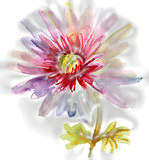 Katarzyna Sołtys-Bolibrzuch, Konsultant Wojewódzki w dziedzinie pielęgniarstwa epidemiologicznego.                                                                                                                                                             13.30 - 14.00   ,,Dziecko w środowisku rodzinnym i społecznym”                       mgr Barbara Słomian, Dyrektor Katolickiego Ośrodka Adopcyjnego i Opiekuńczego 14.00              Zakończenie szkolenia i poczęstunek.Prosimy o potwierdzenie udziału pod numerem telefonu 77 455 09 57, 784 954 491 lub drogą e-mail: szkolenia@oipip.opole.pl  w terminie do dnia 20 listopada 2014 r. Liczba miejsc ograniczona, decyduje kolejność zgłoszeń.  Szkolenie jest bezpłatne, w związku z tym Okręgowa Izba Pielęgniarek i Położnych w Opolu nie zwraca kosztów dojazdu.Serdecznie zapraszamy! Jolanta GrzybKonsultant Wojewódzkiw dziedzinie pielęgniarstwa rodzinnegoSabina WiatkowskaPrzewodniczącaOkręgowej Rady Pielęgniarek i Położnych w Opolu
